R E P U B L I K A    H R V A T S K AVARAŽDINSKA ŽUPANIJAOPĆINA VIDOVEC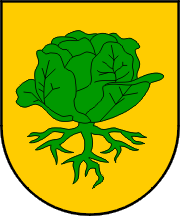 GODIŠNJI PLANUPRAVLJANJA IMOVINOM U VLASNIŠTVU OPĆINE VIDOVECZA 2024. GODINUUVOD	Općina Vidovec izrađuje Godišnji plan upravljanja i raspolaganja imovinom u vlasništvu Općine Vidovec čija je obveza donošenja utvrđena člankom 19. Zakona o upravljanju državnom imovinom ("Narodne novine", broj 52/18) gdje je propisana obveza donošenja Godišnjeg plana upravljanja imovinom u vlasništvu Republike Hrvatske. S obzirom da se sukladno članku 35. stavku 8. Zakona o vlasništvu i drugim stvarnim pravima ("Narodne novine", broj 91/96, 68/98, 22/00, 73/00, 129/00, 114/01, 79/06, 141/06, 146/08, 38/09, 153/09, 143/12, 152/14, 81/15 i 94/17) na pravo vlasništva jedinica lokalne samouprave na odgovarajući način primjenjuju pravila o vlasništvu Republike Hrvatske, to se načelo upravljanja imovinom u vlasništvu Države treba dosljedno i u cijelosti primjenjivati i na imovinu jedinica lokalne samouprave 	Plan upravljanja imovinom određuje kratkoročne ciljeve i smjernice upravljanja imovinom Općine Vidovec te provedbene mjere u svrhu provođenja Strategije upravljanja imovinom u vlasništvu Općine Vidovec za razdoblje od 2023. godine do 2029. godine („Službeni vjesnik Varaždinske županije“ br. 107/22- dalje u tekstu Strategija) te mora sadržavati detaljnu analizu stanja upravljanja pojedinim oblicima imovine u vlasništvu Općine Vidovec i godišnje planove upravljanja pojedinim oblicima imovine u vlasništvu Općine Vidovec i to:godišnji plan upravljanja trgovačkim društvima u suvlasništvu Općine Vidovec, godišnji plan upravljanja i raspolaganja poslovnim prostorima u vlasništvu Općine Vidovec, godišnji plan upravljanja i raspolaganja građevinskim zemljištem u vlasništvu Općine Vidovec,godišnji plan prodaje nekretnina u vlasništvu Općine Vidovec i godišnji plan kupnje, godišnji plan rješavanja imovinsko - pravnih i drugih odnosa vezanih uz projekte obnovljivih izvora energije te ostalih infrastrukturnih projekata, kao i eksploataciju mineralnih sirovina sukladno propisima koji uređuju ta područjagodišnji plan provođenja postupaka procjene imovine u vlasništvu Općine Vidovec, godišnji plan rješavanja imovinsko-pravnih odnosa,godišnji plan provedbe projekata javno-privatnog partnerstva, godišnji plan vođenja registra imovine, godišnji plan postupaka vezanih uz savjetovanje sa zainteresiranom javnošću i pravo na pristup informacijama koje se tiču upravljanja i raspolaganja imovinom u vlasništvu Općine Vidovec,godišnji plan zahtjeva za darovanje nekretnina upućen Ministarstvu prostornog uređenja, graditeljstva i državne imovine	Raspolaganje nekretninama predstavlja prodaju, davanje u zakup ili najam, osnivanje prava građenja i dokapitalizaciju trgovačkih društava unošenjem nekretnina u temeljni kapital trgovačkih društava, darovanje, zamjenu, osnivanje založnog prava na nekretnini, osnivanje prava služnosti na nekretnini, razvrgnuće suvlasničke zajednice nekretnina, zajedničku izgradnju ili financiranje izgradnje i druge načine raspolaganja. 	Temeljni cilj je učinkovito upravljati svim oblicima imovine u vlasništvu Općine Vidovec prema načelu učinkovitosti dobroga gospodara. 	Člankom 48. Zakona o lokalnoj i područnoj (regionalnoj) samoupravi („Narodne novine“ br. 33/01, 60/01, 129/05, 109/07, 125/08, 36/09, 36/09, 150/11, 144/12, 19/13, 137/15, 123/17, 98/19 i 144/20) propisano je da vrijednostima nekretnina iznad 0,5% prihoda bez primitaka iz prethodne godine raspolaže predstavničko tijelo, a ispod iznosa 0,5% općinski načelnik. Stjecanje i otuđivanje nekretnina i pokretnina te drugo raspolaganje imovinom mora biti planirano u proračunu jedinice i provedeno u skladu sa Zakonom.	Ovaj Plan sadržava analizu stanja upravljanja pojedinim oblicima imovine u vlasništvu Općine Vidovec i godišnji plan upravljanja pojedinim oblicima imovine za 2024. godinu.1. GODIŠNJI PLAN UPRAVLJANJA TRGOVAČKIM DRUŠTVIMA U SUVLASNIŠTVU OPĆINE VIDOVEC	Općina Vidovec ima udio vlasništva u poduzećima ČISTOĆA d.o.o. i VARKOM d.d.Ciljevi upravljanja trgovačkim društvima u suvlasništvu Općine Vidovec 	Općina Vidovec u okviru upravljanja vlasničkim udjelom trgovačkih društava obavlja sljedeće poslove: 	• kontinuirano prikuplja i analizira izvješća o poslovanju dostavljena od trgovačkih društava; 	• sukladno Uredbi o sastavljanju i predaji izjave o fiskalnoj odgovornosti i izvještaja o primjeni fiskalnih pravila, direktori trgovačkih društava u suvlasništvu Općine Vidovec do 31. ožujka tekuće godine za prethodnu godinu dostavljaju načelniku Izjavu, popunjeni Upitnik, Plan otklanjanja slabosti i nepravilnosti, Izvješće o otklonjenim slabostima i nepravilnostima utvrđenima prethodne godine i Mišljenje unutarnjih revizora o sustavu financijskog upravljanja i kontrola za područja koja su bila revidirana. Popis trgovačkih društava u suvlasništvu Općine VidovecPregled djelatnosti trgovačkih društava u suvlasništvu Općine Vidovec Puni naziv: ČISTOĆA društvo s ograničenom odgovornošću za gospodarenje otpadom, čistoću, proizvodnju i usluge Skraćeni naziv: ČISTOĆA d.o.o. Adresa: Ognjena Price 13, 42000 Varaždin OIB: 02371889218 WEB: https://www.cistoca-vz.hr/ Ukratko o trgovačkom društvu: ČISTOĆA društvo s ograničenom odgovornošću za komunalne djelatnosti, upisano je u sudski registar Trgovačkog društva u Varaždinu pod matičnim brojem subjekta (MBS) 070118118, OIB 02371889218. Sjedište Društva nalazi se u Varaždinu, Ognjena Price 13. Društvo je osnovano u postupku provođenja podjele trgovačkog društva VARKOM d.d. Varaždin s osnivanjem novog društva ČISTOĆA d.o.o. Varaždin. Upis osnivanja Društva proveden je u Trgovačkom sudu u Varaždinu dana 31. prosinca 2013. godine. Društvo je započelo s poslovanjem 1. siječnja 2014. godine Temeljni kapital: 1.746.393,26 EUR Skupština: Skupštinu društva čine osnivači društva. Vlasnička struktura u %:Puni naziv: VARKOM društvo s ograničenom odgovornošću za opskrbu vodom i odvodnju otpadnih voda Skraćeni naziv: VARKOM d.o.o. Adresa: Trg bana Jelačića 15,42000 Varaždin OIB: 39048902955 WEB: https://www.varkom.hr/ Osnovna djelatnost Društva: Skupljanje, pročišćavanje i opskrba vodom Ukratko o trgovačkom društvu: VARKOM d.o.o. Varaždin je društvo s ograničenom odgovornošću za opskrbu vodom i odvodnju otpadnih voda sa sjedištem u Varaždinu. Osnovna djelatnost društva je skupljanje, pročišćavanje i opskrba vodom. Društvo je organizirano u pet radnih jedinica koje se sastoje od dvije ili više povezanih organizacijskih jedinica. Radne jedinice VARKOM d.o.o. su: Vodovod, Kanalizacija, Zajedničke službe, Tehničke službe i Komercijalne službe. Dioničari društva su jedinice lokalne samouprave Varaždinske županije, dok malih dioničara (fizičkih osoba) nema.Odlukom skupštine društva održane 26.04.2022. godine dioničko društvo preoblikovano je u društvo s ograničenom odgovornošću.Temeljni kapital: 31.045.789,37 EUR Osnivači društva: Jedinice lokalne samouprave.Vlasnička struktura u %:2. GODIŠNJI PLAN UPRAVLJANJA I RASPOLAGANJA POSLOVNIM PROSTORIMA U VLASNIŠTVU OPĆINE VIDOVEC	Prema odredbama Zakona o zakupu i kupoprodaji poslovnog prostora („Narodne novine“, broj 125/11, 64/15 i 112/18) poslovni prostori su poslovne zgrade, poslovne prostorije, garaže i garažna mjesta. 	Ovim Planom definiraju se ciljevi upravljanja i raspolaganja poslovnim prostorima i to:	- Općina Vidovec putem odluka Općinskog vijeća mora na racionalan i učinkovit način upravljati poslovnim prostorima na način da oni poslovni prostori koji su potrebni samoj općinskoj upravi budu i stavljeni u funkciju koja će služiti racionalnijem i učinkovitijem funkcioniranju uprave. Svi drugi poslovni prostori, nakon odluka Općinskog vijeća, moraju biti ponuđeni na tržištu, bilo u formi najma, odnosno zakupa, bilo u formi njihove prodaje javnim natječajem.2.1. Popis poslovnih prostora u vlasništvu Općine Vidovec Općina Vidovec ima također sa Športsko nogometnim klubom Budućnost Vidovec sklopljen ugovor KLASA: 372-03/14-01/04, URBROJ: 2186/10-02/1-14-01 od 30.04.2014. godine o korištenju športskog objekta na adresi Vidovec, Stjepana Radića 1.	Zakup poslovnih prostora Općina Vidovec rješava na način i prema uvjetima koji su navedeni u ugovorima o zakupu poslovnog prostora.	Akti kojima je regulirano upravljanje i raspolaganje poslovnih prostora u vlasništvu Općine Vidovec:	-  Statut Općine Vidovec ("Službeni vjesnik Varaždinske županije" broj 20/21),	- Odluka o zakupu i kupoprodaji poslovnog prostora u vlasništvu  Općine Vidovec („Službeni vjesnik Varaždinske županije“ broj 25/20),	- Odluka o uvjetima, načinu i postupku gospodarenja nekretninama u vlasništvu Općine Vidovec („Službeni vjesnik Varaždinske županije“ broj 18/14),	- Odluka o korištenju prostorija u etno kući  Domitrovec – KITEC, KLASA:372-03/20-01/05, URBROJ: 2186/10-02/1-20-01 od 28. veljače 2020. godine.		- Odluka o korištenju prostorija društvenog doma Nedeljanec, KLASA: 372-01/23-01/03, URBROJ: 2186/10-02/1-23-02 od 10. listopada 2023. godine,	- Oduka o korištenju prostorija općinske zgrade, KLASA: 372-01/23-01/001, URBROJ: 2186-10-02/1-23-01 od 02. siječnja 2023. godine,	- Odluka kriterijima, mjerilima i postupku dodjele prostora u vlasništvu Općine Vidovec na korištenje udrugama („Službeni vjesnik Varaždinske županije“ broj 73/21).Dana 28. veljače 2020. godine, općinski načelnik Općine Vidovec donio je Odluku o korištenju prostorija u etno kući  Domitrovec – KITEC, KLASA:372-03/20-01/05, URBROJ: 2186/10-02/1-20-01 kojom se uređuju uvjeti i način korištenja prostorija etno kuće.Pod korištenjem prostorija u etno kući podrazumijeva se korištenje konferencijske dvorane, sanitarnog čvora i kuhinje. Navedene prostorije se mogu koristiti za potrebe organiziranja sastanaka, prezentacija, edukacija, tribina, održavanja kulturno umjetničkih programa i sličnih aktivnosti, uz podnošenje zahtjeva općinskom načelniku te uz plaćanje naknade za korištenje.Naknada za korištenje prostorija u etno kući određuje se u iznosu od  79,63 EUR (600,00 kuna) po danu.Bez naknade prostorije u etno kući u Domitrovcu mogu koristiti:-  općinski dužnosnici, Općinsko vijeće Općine Vidovec, radna tijela Općine Vidovec te Jedinstveni upravni odjel Općine Vidovec,- političke stranke koje imaju svoje podružnice na području Općine Vidovec te udruge s područja Općine Vidovec koje djeluju u interesu Općine Vidovec, i- oni korisnici za koje općinski načelnik procijeni da je korištenje prostorija u etno kući i aktivnosti koje korisnici u istima obavljaju u interesu Općine Vidovec i njezinih mještana.	Odlukom o korištenju prostorija društvenog doma Nedeljanec, KLASA: 372-01/23-01/03, URBROJ: 2186/10-02/1-23-02 od 10. listopada 2023. godine uređuju se uvjeti i način korištenja prostorija društvenog doma u Nedeljancu. Društveni dom može se dati na korištenje u svrhu organiziranja svadbi, krštenja, krizme, obljetnice, rođendana, karmina, prezentacija, edukacija, tribina, održavanja kulturno umjetničkih programa i sličnih aktivnosti. Navedenom Odlukom utvrđuje se visina naknade za korištenje prostorija društvenog doma ako ju koriste korisnici sa područja Općine Vidovec i to 130,00 EUR po danu te dodatno 60,00 EUR po danu ako se koristi kuhinja. Ako prostorije koriste korisnici koji nisu sa područja Općine Vidovec, naknada za korištenje iznosi 160,00 EUR po danu te dodatno 80,00 EUR po danu ako se koristi i kuhinja. Za korištenje dvorane u komercijalne svrhe određuje se naknada u iznosu od 20,00 EUR po satu. 	Bez naknade prostorije u društvenom domu Nedeljanec mogu koristiti:-  općinski dužnosnici, Općinsko vijeće Općine Vidovec, radna tijela Općine Vidovec te Jedinstveni upravni odjel Općine Vidovec u svrhu obavljanja poslova iz svoje djelatnosti, - političke stranke koje imaju svoje podružnice na području Općine Vidovec te udruge s područja Općine Vidovec koje djeluju u interesu Općine Vidovec u svrhu obavljanja poslova iz svoje djelatnosti,- i oni korisnici za koje općinski načelnik procijeni da je korištenje prostorija društvenom domu Nedeljanec i aktivnosti koje korisnici u istima obavljaju u interesu Općine Vidovec i njezinih mještana.Dvorana u društvenom domu Nedeljanec daje se na korištenje KUD-u Vidovec, bez naknade, za potrebe održavanja proba i to dva puta tjedno sukladno terminu određenom zaključkom općinskog načelnika, a prema potrebi mogu im se odrediti i dodatni termini u slučaju da se za to pojavi potreba, za što se mora podnijeti dodatni zahtjev.  Pravo korištenja dvorane u društvenom domu Nedeljanec jednom  tjednom, bez naknade, ima i DVD Nedeljanec-Prekno za potrebe druženja članova, djece i mladeži sukladno terminu određenom zaključkom općinskog načelnika, a prema potrebi mogu im se također odrediti i dodatni termini u slučaju da se za to pojavi potreba, za što se mora podnijeti dodatni zahtjev.Odukom o korištenju prostorija općinske zgrade, KLASA: 372-01/23-01/001, URBROJ: 2186-10-02/1-23-01 od 02. siječnja 2023 uređuju uvjeti i način korištenja prostorija općinske zgrade u Vidovcu.Prostorije općinske zgrade za potrebe organiziranja sastanaka, prezentacija, edukacija, tribina i sličnih aktivnosti, bez naknade mogu  koristiti:-  općinski dužnosnici, Općinsko vijeće Općine Vidovec, radna tijela Općine Vidovec te Jedinstveni upravni odjel Općine Vidovec,- političke stranke koje imaju svoje podružnice na području Općine Vidovec te udruge s područja Općine Vidovec koje djeluju u interesu Općine Vidovec,- i oni korisnici za koje općinski načelnik procijeni da je korištenje prostorija općinske zgrade i aktivnosti koje korisnici u istima obavljaju u interesu Općine Vidovec i njezinih mještana.Prostorije općinske zgrade u svrhu organiziranja edukacija, prezentacija, predavanja, tehničkih pregleda i sl. uz podnošenje zahtjeva općinskom načelniku mogu koristiti i ostali korisnici uz plaćanje naknade za korištenje.Naknada za korištenje prostorija općinske zgrade određuje se u iznosu od  15,00 EUR po danu.3. GODIŠNJI PLAN UPRAVLJANJA I RASPOLAGANJA GRAĐEVINSKIM ZEMLJIŠTEM U VLASNIŠTVU  OPĆINE VIDOVEC	Prema odredbama Zakona o prostornom uređenju („Narodne novine“, broj 153/13, 65/17,114/18, 39/19 i 98/19), građevinsko zemljište je zemljište koje je izgrađeno, uređeno ili prostornim planom namijenjeno za građenje građevina ili uređenje površina javne namjene. 	Aktivnosti u upravljanju i raspolaganju građevinskim zemljištem u vlasništvu Općine Vidovec podrazumijevaju i provođenje postupaka stavljanja tog zemljišta u funkciju: prodajom, osnivanjem prava građenja i prava služnosti, rješavanje imovinskopravnih odnosa, davanjem u zakup zemljišta te kupnjom nekretnina za korist Općine Vidovec, kao i drugim poslovima u vezi sa zemljištem u vlasništvu Općine Vidovec, ako upravljanje i raspolaganje njima nije u nadležnosti drugog tijela. 	Općina Vidovec voditi će knjigovodstvenu evidenciju nekretnina te će kontinuirano ažurirati Evidenciju imovine u skladu s Uredbom o Središnjem registru državne imovine („Narodne novine“, broj 3/20).	3.1.  Nerazvrstane ceste		Nerazvrstana cesta na području Općine Vidovec je javno dobro u općoj uporabi u vlasništvu Općine, a postaje javnim dobrom u općoj uporabi temeljem pravomoćnog akta kojim je dopuštena uporaba građevine prema posebnom propisu i upisuje se sa istim pravnim statusom u zemljišnoj knjizi kao neotuđivo vlasništvo Općine. Nerazvrstana cesta se ne može otuđiti iz vlasništva jedinice lokalne samouprave niti se na njoj mogu stjecati stvarna prava, osim prava služnosti i prava građenja radi građenja građevina sukladno odluci izvršnog tijela Općine, pod uvjetom da ne ometaju odvijanje prometa i održavanje nerazvrstane ceste. Dio nerazvrstane ceste namijenjen pješacima (nogostup i slično) može se dati u zakup sukladno posebnim propisima, ako se time ne ometa odvijanje prometa, sigurnost kretanja pješaka i održavanje nerazvrstane ceste. Općina može ukinuti svojstvo javnog dobra u općoj cesti ili njezinom dijelu ukoliko je prestala potreba njezina korištenja, a u skladu sa odredbom zakona.	Nerazvrstane ceste su ceste koje se koriste za promet vozilima i koje svatko može slobodno koristiti na način i pod uvjetima određenim zakonom, a koje nisu razvrstane kao javne ceste u smislu zakona i to: ceste koje povezuju naselja na području Općine, ceste koje povezuju područja unutar naselja, terminali i okretišta vozila javnog prijevoza, pristupne ceste do stambenih, poslovnih, gospodarskih i drugih građevina, druge ceste na području naselja Općine Vidovec.	Općinsko vijeće Općine Vidovec donijelo je Odluku o nerazvrstanim cestama na području Općine Vidovec  koja je objavljena u „Službenom vjesniku Varaždinske županije“, broj 64/14, a istom se uređuje pravni status nerazvrstanih cesta, upravljanje, građenje i održavanje nerazvrstanih cesta; vrsta, opseg i rokovi izvođenja radova redovitog i izvanrednog održavanja nerazvrstanih cesta te kontrola i nadzor nad izvođenjem tih radova, financiranje nerazvrstanih cesta, njihova zaštita te nadzor i kaznene odredbe.  Sastavni dio Odluke je Popis nerazvrstanih cesta na području Općine Vidovec. 	Općinsko vijeće Općine Vidovec na 6. sjednici održanoj dana 29. siječnja 2018. godine donijelo je Odluku o drugom ažuriranom popisu nerazvrstanih cesta na području Općine Vidovec („Službeni vjesnik Varaždinske županije“, broj 04/18).	O održavanju, zaštiti, rekonstrukciji i izgradnji nerazvrstanih cesta brine Općinsko vijeće Općine Vidovec na temelju godišnjeg Programa održavanja komunalne infrastrukture i Programa gradnje objekata i uređaja komunalne infrastrukture. 	Upravljanje nerazvrstanim cestama kao i izvođenje radova može se sukladno Zakonu o komunalnom gospodarstvu i drugim propisima povjeriti svakoj pravnoj i fizičkoj osobi koja može osigurati njihovo stručno, kvalitetno i efikasno izvršavanje, a specijalizirana je i opremljena za te poslove. Temeljem navedenog, u 2022. godini proveden je otvoreni postupak javne nabave održavanja nerazvrstanih cesta na području općine Vidovec kojim je obavljanje navedenih radova ugovoreno s izvođačem radova Niskogradnjom Veselnik iz Kolarovca, 8. maja 86 na rok od 18 mjeseci.	Na području Općine Vidovec postoji potreba za produžetkom nogostupa i izgradnjom/rekonstrukcijom pločastih propusta i cestovne infrastrukture, u vidu povećanja sigurnosti svih sudionika u prometu posebice pješaka na području Općine Vidovec, stoga se planira:	- izgradnja nove ulice Vidovec – između Domitrovca i novog Vidovca	- izgradnja 2. faze nogostupa u Domitrovcu (aglomeracija)	- izgradnja uspornika u naselju Zamlača	- rekonstrukcija cijevnog propusta preko vodotoka Tužno	- rekonstrukcija nerazvrstane ceste u naselju Tužno (odvojak Varaždinske ulice kod mosta)	- izgradnja pločastog propusta u Tužnom (odvojak Fluks)	- izgradnja pločastog propusta (Domitrovec - most)	- produžetak nogostupa u ulici Vladimira Nazora u Vidovcu (kod vrtića)3.2. Zakup zemljištaNa temelju raspisanog javnog natječaja, Ugovorom o zakupu zaključenim sa Cvjećarnicom LOTOS dana 3. svibnja 2021. godine, dani je u zakup dio zemljišta za postavljanje kioska za obavljanje cvjećarsko - aranžerskih poslova, na dijelu k.č.br. 81/7 k.o. Vidovec, Trg svetog Vida, površine 54 m2, ispred zgrade Općine Vidovec. Obzirom da je Ugovor na snazi do 2. svibnja 2024. godine, u 2024. godini planira se raspisivanja javnog natječaja za davanje u zakup dio zemljišta na čk.br. 81/7 k.o. Vidovec, površine 54 m2.4. GODIŠNJI PLAN PRODAJE NEKRETNINA U VLASNIŠTVU OPĆINE VIDOVEC I PLAN KUPNJE NEKRETNINA4.1. Godišnji plan prodaje nekretnina u vlasništvu općine Vidovec  	Općina Vidovec mora na racionalan i učinkovit način upravljati svojim nekretninama na način da one nekretnine koje su potrebne Općini Vidovec budu stavljene u funkciju koja će služiti njezinom racionalnijem i učinkovitijem funkcioniranju. Sve druge nekretnine moraju biti ponuđene na tržištu bilo u formi najma, odnosno zakupa, bilo u formi njihove prodaje javnim natječajem.	Nekretnine vlasništvu Općine Vidovec prodaju se sukladno Odluci o uvjetima, načinu i postupku gospodarenja nekretninama u vlasništvu Općine Vidovec („Službeni vjesnik Varaždinske županije“ broj 18/14) putem javnog natječaja.	Općina Vidovec u 2024. godini ima namjeru prodavati nekretnine u svom vlasništvu za kojima nema potrebe, odnosno koje za Općinu Vidovec predstavljaju nepotrebni trošak održavanja. Prvenstveno se radi o nekretninama koje je Općina Vidovec naslijedila kao ošasnu imovinu temeljem Zakona o nasljeđivanju (»Narodne novine«, broj 48/03, 163/03, 35/05, 127/13, 33/15 i 14/19) u ostavinskim postupcima iza pokojnih osoba, odnosno ostavitelja koji umru bez zakonskih ili oporučnih nasljednika ili se svi nasljednici odreknu nasljedstva.	Ostavinska imovina koju je Općina Vidovec naslijedila u navedenim ostavinskim postupcima u većini slučajeva opterećena je sa određenim teretima, odnosno hipotekama te se najčešće radi o suvlasničkim dijelovima u pojedinim nekretninama ili se radi o nekretninama koje nisu upisane u zemljišnim knjigama već samo u katastarskim evidencijama, tako da navedene okolnosti znatno otežavaju prodaju te imovine. 	U tim situacijama Općina Vidovec mora najprije provoditi zemljišno-knjižne postupke za upis navedenih nekretnina u zemljišnim knjigama, postupke za skidanje tereta sa predmetnih nekretnina, rješavanje problema sa suvlasnicima, tako da sve te činjenice znatno otežavaju, poskupljuju i produžuju postupke prodaje ovih nekretnina, a time i Općini Vidovec prouzrokuju znatne financijske troškove vezane uz provedbu postupaka, kao i za održavanje i uređivanje ovih nekretnina.	Općina Vidovec po osnovi nasljeđivanja ima ošasnu imovinu: 	1. katastarska čestica br. 1023/2 k.o. Nedeljanec, suvlasnički dio ½ (iza pokojne Marije Koritar)	2. katastarska čestica br. 222/13 k.o. Nedeljanec, suvlasnički dio 3/28 (iza pokojnog Milana Kocijan)	3. katastarska čestica br. 222/13 k.o. Nedeljanec, suvlasnički dio 4/28 (iza pokojnog Milana Kocijan)	4. katastarska čestica br. 107/1 k.o. Cerje Tužno, u 1/1 dijela (iza pokojnog Marijana Kolarek)	5. katastarska čestica br. 848/2 k.o. Cerje Tužno, u 1/1 dijela (iza pokojnog Marijana Kolarek)	6. katastarska čestica br. 848/3 k.o. Cerje Tužno, u 1/1 dijela (iza pokojnog Marijana Kolarek)	7. katastarska čestica br. 556/1 k.o. Cerje Tužno, u 1/1 dijela  (iza pokojnog Marijana Kolarek)	8. katastarske čestice br.671/3, 617/12 i 671/13 sve k.o. Cerje Tužno, čkbr. 922/13, 922/14, 924/4, 1167/3 sve k.o. Cerje Tužno (iza pokojne Dore Đuras).	9. katastarska čestica br. 318/161 k.o. Vidovec, suvlasnički udio 10/180 (iza pokojnog Borka Kobala)Podaci o nekretninama u vlasništvu Općine Vidovec namijenjeni prodaji tijekom 2024. godine4.1. Godišnji plan kupnje nekretnina Općina Vidovec u 2024. godini planira kupnju sljedećih nekretnina:5. GODIŠNJI PLAN RJEŠAVANJA IMOVINSKO - PRAVNIH I DRUGIH ODNOSA VEZANIH UZ PROJEKTE OBNOVLJIVIH IZVORA ENERGIJE TE OSTALIH INFRASTRUKTURNIH PROJEKATA, KAO I EKSPLOATACIJU MINERALNIH SIROVINA SUKLADNO PROPISIMA KOJI UREĐUJU TA PODRUČJA 	Sukladno Zakonu o istraživanju i eksploataciji ugljikovodika („Narodne novine“, broj 52/18, 52/19) jedinice lokalne samouprave u svojim razvojnim aktima planiranja usvajaju i sprovode ciljeve Strategije energetskog razvoja Republike Hrvatske. 	Temeljni energetski ciljevi su: sigurnost opskrbe energijom; konkurentnost energetskog sustava;održivost energetskog razvoja. 	Strategijom je definiran cilj rješavanja imovinskopravnih odnosa vezanih uz projekte obnovljivih izvora energije, infrastrukturnih projekata, kao i eksploataciju mineralnih sirovina, sukladno propisima koji uređuju ta područja:	1. povećanje energetske učinkovitosti korištenjem prirodnih energetskih resursa, 	2. brži razvoj infrastrukturnih projekata. 	Jedinice lokalne i područne (regionalne) samouprave na čijem se području nalazi istražni prostor ili eksploatacijsko polje dužne su u roku od osam dana od zaprimanja dozvole za istraživanje, dozvole za eksploataciju i rješenja o utvrđivanju eksploatacijskog polja objaviti čitav sadržaj na svojim mrežnim stranicama radi informiranja javnosti.	Na području Općine Vidovec nema eksploatacijskog polja. 	Sukladno Zakonu o uređivanju imovinskopravnih odnosa, u svrhu izgradnje infrastrukturnih građevina, osiguravaju se pretpostavke za učinkovitije provođenje projekata, vezano za izgradnju infrastrukturnih građevina od interesa za Republiku Hrvatsku i u interesu jedinica lokalne i područne (regionalne) samouprave, radi uspješnijeg sudjelovanja u kohezijskoj politici Europske unije i u korištenju sredstava iz fondova Europske unije.Razvojni projekti Općine Vidovec6. GODIŠNJI PLAN PROVOĐENJA POSTUPAKA PROCJENE IMOVINE U VLASNIŠTVU OPĆINE VIDOVECCiljevi provođenja postupaka procjene imovine u vlasništvu Općine Vidovec su sljedeći:procjena potencijala imovine Općine Vidovec mora se zasnivati na snimanju, popisu i ocjeni realnog stanja;uspostava jedinstvenog sustava i kriterija u procjeni vrijednosti pojedinog oblika imovine kako bi se poštivalo važeće zakonodavstvo i što transparentnije odredila njezina vrijednost.Procjena vrijednosti nekretnina u Republici Hrvatskoj regulirana je Zakonom o procjeni vrijednosti nekretnina („Narodne novine“, broj 78/15). Zakon se isključivo bavi tržišnom vrijednosti nekretnina koja se procjenjuje pomoću tri metode i sedam postupaka, a propisan je i način na koji se prikupljaju podaci koje procjenitelji dobiju primjenjujući propisanu metodologiju te potom evaluiraju i dalje koriste. U slučaju povrede Zakona propisani su nadzor i sankcije. Procjenu vrijednosti nekretnine mogu vršiti jedino ovlaštene osobe: stalni sudski vještaci i stalni sudski procjenitelji.Ministarstvo graditeljstva i prostornoga uređenja izradilo je prvu fazu Informacijskog sustava tržišta nekretnina eNekretnine. Sustav sadrži podatke o broju transakcija za pojedino područje, vrstu nekretnina i podatke o nekretnini koja je bila predmet transakcije - stan, kuća, poslovni prostor, poljoprivredno, građevinsko, šumsko zemljište, postignute cijene itd. Ovlaštenim procjeniteljima i posrednicima u prometu nekretninama omogućen je lak pristup korisnim informacijama koje su dobra podloga za njihov kvalitetan stručni rad. Ova baza podataka važna je radi osiguranja transparentnosti tržišta nekretnina. Općina Vidovec u 2024. godini vršit će procjenu nekretnina za sve nekretnine koje se planiraju prodavati. Prodaji nekretnina prethodi procjena tržišne vrijednosti nekretnine koju utvrđuje ovlašteni sudski vještak građevinske struke. Ovlašteni sudski vještak izrađuje elaborate o procjeni tržišne vrijednosti nekretnina. Sadržaj i oblik elaborata mora se izraditi sukladno zakonskim propisima i aktima. Sukladno članku 10. Zakona o procjeni vrijednosti nekretnina (»Narodne novine«, broj 78/15) za područje županije, Grada Zagreba odnosno velikoga grada osniva se procjeniteljsko povjerenstvo (u daljnjem tekstu: povjerenstvo) radi stručne analize i evaluacije podataka te davanja stručnih prijedloga i mišljenja o tržištu nekretnina. Procjeniteljsko povjerenstvo između ostalog, daje mišljenje o usklađenosti izrađenih procjembenih elaborata s odredbama ovoga Zakona na zahtjev jedinica lokalne i područne (regionalne) samouprave, za svoje potrebe, tako da se sada i elaborati o procjeni tržišne vrijednosti nekretnina izrađeni od strane ovlaštenog sudskog vještaka građevinske struke moraju slati na pregled i davanje mišljenja Procjeniteljskom povjerenstvu Varaždinske županije. 7. GODIŠNJI PLAN RJEŠAVANJA IMOVINSKO-PRAVNIH ODNOSA	Ovim Planom definiraju se sljedeće smjernice vezane za rješavanje imovinsko-pravnih odnosa: 	 rješavanje imovinsko pravnih odnosa i postepeno provođenje upisa prava vlasništva Općine Vidovec na neuknjiženim nekretninama i njihovo evidentiranje u poslovne knjige 	 sustavno usklađivanje podataka u zemljišnim knjigama i katastru 	 učestalo i žurno rješavanje imovinsko pravnih odnosa na nekretninama potrebnim radi realizacije investicijskih projekata i izgradnje komunalne infrastrukture.	Tijekom 2024. godine Općina Vidovec nastavlja sa postupcima rješavanja imovinskopravnih odnosa. 	Prema potrebi provoditi će se geodetska snimanja na području općine Vidovec, a radi usklađenja stvarnog stanja na terenu s onim u postojećim dokumentima. Na taj način uskladiti će se stanje katastarskih čestica, kako u izvadcima u katastru, tako i u izvadcima u zemljišnoj knjizi, a radi utvrđivanja vlasništva nad pojedinim katastarskim česticama.8. GODIŠNJI PLAN PROVEDBE PROJEKATA JAVNO-PRIVATNOG PARTNERSTVA	Javno-privatno partnerstvo jest dugoročan ugovorni odnos između javnog i privatnog partnerstva, čiji je predmet izgradnja ili rekonstrukcija te održavanje javne građevine, u svrhu pružanja javnih usluga iz okvira nadležnosti javnog partnera. Obvezu i rizike uz financiranje i proces gradnje preuzima privatni partner. Statusno javno-privatno partnerstvo jest model temeljen na ugovornom odnosu između javnog i privatnog partnera. 	Javno tijelo može dopustiti i obavljanje komercijalne djelatnosti s ciljem naplate prihoda, ako je tako ugovoreno. U svrhu provedbe projekata javno-privatnog partnerstva, javni partner prenosi na privatnog pravo građenja ili mu daje koncesiju. Ugovor o javno-privatnom partnerstvu zaključuje se u pisanom obliku na određeno razdoblje koje ne može biti kraće od pet ni duže od četrdeset godina, osim ako posebnim zakonom nije propisano duže razdoblje. 	Javno-privatno partnerstvo oblik je suradnje dvaju sektora, u okviru koje se udruživanjem resursa i podjelom rizika postiže dodana vrijednost. Kod projekata javno-privatnog partnerstva vodit će se računa o ciljevima koji se žele postići uključivanjem privatnog sektora u isporuku javnih usluga, kao što su smanjenje ukupnih životnih troškova javnog projekta, povećanje efikasnosti trošenja javnog novca, ubrzanje raspoloživost ponude javne infrastrukture i slično. 	U financiranju projekta dijelom sudjeluje privatni poduzetnik, a ostatak vrijednosti nadoknađuje javno tijelo iz svojeg proračuna. Relativno dugo trajanje odnosa (maksimum je do četrdeset godina) omogućuje povrat uloženih sredstava privatnom poduzetniku. Varaždinska županija i Općina Vidovec zaključile su dana 16. studenog 2006. godine Ugovor o sufinanciranju troškova najma dograđene školske zgrade OŠ Vidovec po modelu javno – privatnog partnerstva radi uvođenja nastave u jednoj smjeni dogradnjom 8 učionica i ostalog školskog prostora ukupne dodatne površine 950 m2 po modelu javno – privatnog partnerstva na rok od 25 godina. Navedenim Ugovorom Općina Vidovec se obvezala na mjesečno sufinanciranje troškova najma novog školskog prostora u dijelu od 20% mjesečne najamnine.	Dana 29. svibnja 2013. godine Varaždinska županija i Općina Vidovec zaključile su Aneks Ugovoru o sufinanciranju troškova najma školske zgrade OŠ Vidovec dograđene po modelu javno – privatnog partnerstva prema kojem se smanjuje obveza Općine Vidovec u sufinanciranju troškova najma školskog prostora Škole sa dosadašnjih 20% na 10%. Varaždinska županija i Općina Vidovec zaključile su dana 12. siječnja 2007. godine Ugovor o sufinanciranju troškova najma izgrađene školske dvorane OŠ Tužno po modelu javno – privatnog partnerstva radi uvođenja nastave u jednoj smjeni izgradnjom športske dvorane površine 972 m2 dogradnjom na postojeću zgradu Škole, po modelu javno – privatnog partnerstva na rok od 30 godina. Navedenim Ugovorom Općina Vidovec se obvezala na mjesečno sufinanciranje troškova najma novog dvoranskog prostora u dijelu od 20% mjesečne najamnine.Dana 29. svibnja 2013. godine Varaždinska županija i Općina Vidovec zaključile su Aneks Ugovoru o sufinanciranju troškova najma sportske dvorane OŠ Tužno dograđene po modelu javno – privatnog partnerstva prema kojem se smanjuje obveza Općine Vidovec u sufinanciranju troškova najma sportske dvorane sa dosadašnjih 20% na 10%.	Općina Vidovec nema planova za ulaženje u projekte javno-privatnog partnerstva u 2024. godini. Izgradnja pojedinog javnog objekta primjenom javno-privatnog partnerstva smatrat će se samo jednom od mogućnosti koja se može primijeniti samo kad to dopušta situacija, obilježja projekta i gdje se mogu dokazati jasne prednosti i koristi. Primjena dolazi u obzir samo ako se pokaže boljim rješenjem od, na primjer, tradicionalnih modela javne nabave, a sukladno definiranoj proceduri i metodologiji u sklopu važeće zakonske regulative u Republici Hrvatskoj.9. GODIŠNJI PLAN VOĐENJA REGISTRA IMOVINE	Jedna od pretpostavki upravljanja i raspolaganja imovinom je uspostava registra imovine koji će se stalno ažurirati i kojim će se ostvariti internetska dostupnost i transparentnost u upravljanju imovinom, stoga je jedan od prioritetnih ciljeva formiranje registra imovine na način i s podacima propisanim u registru državne imovine kako bi se osigurali podaci o cjelokupnoj imovini odnosno resursima s kojima Općina Vidovec raspolaže. 	Uspostava sveobuhvatnog popisa imovine bitan je za učinkovito upravljanje imovinom. Njegov ustroj i podatkovna nadogradnja dugogodišnji je proces koji se mora konstantno ažurirati. Pravovremenim i učestalim ažuriranjem registra imovine definirat će se sljedeći dugoročni (srednjoročni) ciljevi vođenja registra imovine: uvid u opseg i strukturu imovine u vlasništvu Općine Vidovec,nadzor nad stanjem imovine u vlasništvu Općine Vidovec,kvalitetnije i brže donošenje odluka o upravljanju imovinom,praćenje koristi i učinaka upravljanja imovinom.	Općina Vidovec ima uspostavljen Registar imovine.	Jedinice lokalne samouprave obveznici su dostave i unosa podataka o imovini u Središnji registar državne imovine. Središnji registar predstavlja sveobuhvatnu i cjelovitu, metodološki standardiziranu i kontinuirano ažuriranu evidenciju državne imovine.	Zakonski propisi kojima je uređeno vođenje Središnjeg registra državne imovine su sljedeći: 	• Zakon o Središnjem registru državne imovine (»Narodne novine«, broj 112/18), 	• Uredba o Središnjem registru državne imovine (»Narodne novine«, broj 3/20).	Obveznici ovoga Zakona dužni su: 	• voditi svoju evidenciju o pojavnim oblicima državne imovine iz ovoga Zakona kojom upravljaju, raspolažu ili im je dana na korištenje, neovisno o nositelju vlasničkih prava te imovine, 	• dostaviti i unijeti podatke o pojavnim oblicima državne imovine iz ovoga Zakona kojom upravljaju ili raspolažu u Središnji registar, uz naznaku isprave na temelju koje je upis, promjena ili brisanje izvršeno. 	Općina Vidovec će kontinuirano unositi podatke o pojedinim oblicima imovine te promjene u Središnji registar državne imovine te u skladu s time i ažurirati Registar imovine koji je dostupan na internetskoj stranici Općine Vidovec.10. GODIŠNJI PLAN POSTUPAKA VEZANIH UZ SAVJETOVANJE SA ZAINTERESIRANOM JAVNOŠĆU I PRAVO NA PRISTUP INFORMACIJAMA KOJE SE TIČU UPRAVLJANJA I RASPOLAGANJA IMOVINOM U  VLASNIŠTVU OPĆINE VIDOVEC	Sukladno Zakonu o pravu na pristup informacijama („Narodne novine“, broj 25/13, 85/15) Općina Vidovec na svojoj službenoj Internet stranici ima obvezu objavljivati: opće akte koje donosi, a koji se objavljuju i u službenom glasilu,nacrte općih akata koje donosi u svrhu provedbe savjetovanja sa zainteresiranom javnošću,godišnje planove, programe, strategije, upute, proračun, izvještaje o radu, financijska izvješća - na godišnjoj razini,zapise vezane uz lokalnu upravu, zapisnike i zaključke sa službenih sjednica Općinskog vijeća i službene dokumente usvojene na tim sjednicama,pozive za javne natječaje davanja u zakup imovine u vlasništvu Općine Vidovec. 	Kontinuiranom i redovitom objavom navedenih informacija na službenoj mrežnoj stranici Općine Vidovec www.vidovec.hr  zainteresiranoj javnosti omogućava se uvid u rad Općine Vidovec te se povećava transparentnost i učinkovitost cjelokupnog sustava upravljanja imovinom u vlasništvu Općine Vidovec. Sažeti prikaz ciljeva i izvedbenih mjera za godišnji plan postupaka vezanih uz  savjetovanje sa zainteresiranom javnošću i prava na pristup informacijama koje se  tiču upravljanja i raspolaganja imovinom u vlasništvu Općine Vidovec	Općina Vidovec, učinila je javno dostupnom svoju Evidenciju imovine te sve dokumente kojima se uređuje upravljanje i raspolaganje nekretninama kako bi bili dostupni javnosti.	Sudionici javnosti mogu se putem internetske stranice kontinuirano informirati o svim novostima, otvorenim natječajima te ostalim informacijama vezanih za upravljanje imovinom u vlasništvu Općine Vidovec.11. GODIŠNJI PLAN ZAHTJEVA ZA DAROVANJE NEKRETNINA UPUĆEN MINISTARSTVU PROSTORNOG UREĐENJA, GRADITELJSTVA I DRŽAVNE IMOVINE	Prema Zakonu o upravljanju državnom imovinom („Narodne novine“ br. 52/18) kada je to opravdano i obrazloženo razlozima poticanja gospodarskog napretka, socijalne dobrobiti građana i ujednačavanja gospodarskog i demografskog razvitka svih krajeva Republike Hrvatske, nekretninama se može raspolagati u korist jedinica lokalne i područne (regionalne) samouprave i bez naknade. Raspolaganje provodi se na zahtjev jedinica lokalne i područne (regionalne) samouprave na koju se prenosi ono pravo s kojim se postiže ista svrha, a koje je najpovoljnije za Republiku Hrvatsku. 	Raspolaganje provodi se osobito u svrhu: ostvarenja projekata izgradnje poduzetničke infrastrukture, odnosno poduzetničkih zona i poduzetničkih potpornih institucija u skladu s posebnim zakonomostvarenja projekata ulaganja u skladu s posebnim zakonomostvarenja projekata koji su od općeg javnog, socijalnog ili kulturnog interesa, poput izgradnje škola, dječjih vrtića, bolnica, domova zdravlja, ustanova socijalne skrbi, groblja, za izgradnju sportskih objekata, muzeja, memorijalnih centara i drugih sličnih projekata kojima se povećava kvaliteta života građana na području jedinice lokalne i područne (regionalne) samoupraveprovođenja programa stambenog zbrinjavanja i društveno poticane stanogradnjeprovođenja programa integracije osoba s invaliditetom u društvoprovođenja programa demografske obnoveprovođenja programa gospodarenja otpadomprovođenja operativnih programa Vlade Republike Hrvatske za nacionalne manjine. Nekretnine koje će Općina Vidovec zatražiti od Ministarstva prostornog uređenja, graditeljstva i državne imovine12. ZAKLJUČAK	Upravljanje imovinom jedinice lokalne samouprave podrazumijeva donošenje gospodarskih i socijalno opravdanih odluka o preraspodjeli, prenamjeni i prodaji imovine, a ne samo održavanje i popravak nekretnina.	Dužnost Općine Vidovec je učestalo pratiti pravne propise i donositi odgovarajuće opće akte i pravilnike, a radi što učinkovitijeg, jednoobraznog i transparentnijeg raspolaganja i upravljanja svojom imovinom.	Općina Vidovec sa ustrojenim Registrom imovine i izrađenom Strategijom upravljanja imovinom te ovim Planom upravljanja i raspolaganja imovinom ima dobre pretpostavke za racionalno upravljanje i podlogu za donošenje odluka koje će unaprijediti procese upravljanja imovinom. 	Neovisno od činjenice što je do sada upravljanje i raspolaganje imovinom Općine Vidovec bilo na zadovoljavajućoj razini, konstantno valja težiti uspostavi još boljeg sustava gospodarenja općinskom imovinom, a kako bi se ista očuvala za buduće generacije.Trgovačko društvoSjedištedruštvaOIBTemeljni kapital u knUkupni prihodi  u 2022. u knDobit/gubitak2022. u knBroj zaposlenih u 2022.%vlasništvaČistoća d.o.o.Ognjena Price 13, Varaždin0237188921813.158.200,0049.300.063,001.997.344,00 1360,68Varkom d.o.o.Trg bana Jelačića 15, Varaždin39048902955233.914.500,00123.247.749,00 2.602.631,00 2780,6744Članovi društvaBroj glasovaUdio %Grad Varaždin33.55251,03Grad Ivanec3.0494,64Grad Lepoglava1.6022,44Grad Ludbreg6.2009,43Grad Novi Marof4.7927,29Grad Varaždinske Toplice2.4703,76Općina Beretinec7331,11Općine Trnovec Bartolovečki4440,68Općina Breznički Hum4440,68Općina Cestica4440,68Općina Donja Voća7331,11Općina Gornji Kneginec7331,11Općina Jalžabet1.0231,56Općina Klenovnik4440,68Općina Ljubešćica4440,68Općina Mali Bukovec7331,11Općina Martijanec7331,11Općina Maruševec7331,11Općina Petrijanec1.0231,56Općina Sračinec7331,11Općina Sveti Đurđ4440,68Općina Sveti Ilija4440,68Općina Trnovec Bartolovečki1.8912,88Općina Veliki Bukovec7331,11Općina Vidovec4440,68Općina Vinica7331,11Grad Ivanec65.751100,00Članovi društvaUčešće u %Grad Varaždin51,0000Grad Ludbreg 9,0444Grad Novi Marof 7,2844Grad Ivanec4,6344Grad Varaždinske Toplice3,7544Općine Trnovec Bartolovečki2,8744Grad Lepoglava2,4344Općina Jalžabet1,5544Općina Martijanec 1,5544Općina Petrijanec 1,5544Općina Beretinec 1,1144Općina Donja Voća 1,1144Općina Gornji Kneginec1,1144Općina Mali Bukovec 1,1144Općina Maruševec 1,1144Općina Sračinec1,1144Općina Veliki Bukovec1,1144Općina Vinica1,1144Općina Breznica0,6744Općina Breznički Hum0,6744Općina Cestica 0,6744Općina Klenovnik 0,6744Općina Ljubešćica 0,6744Općina Sveti Đurđ0,6744Općina Sveti Ilija 0,6744Općina Vidovec0,6744Ukupno100,00Naziv/namjena prostoraPovršina u m2k.č.br.k.o.Poslovni prostor za potrebe rada Općine Vidovec387,1581/7 k.o. VidovecPoslovni prostor za potrebe rada Poljoprivredne zadruge "Varaždinsko povrće"Ugovor o zakupu poslovnog prostora u zgradi Općine Vidovec (Ugovor br. 01/20),  na određeno vrijeme u trajanju od 5 godina (do 08.10.2025. godine).60,3581/7 k.o. VidovecPoslovni prostor za potrebe rada Udruge umirovljenika Općine VidovecUgovor o zakupu poslovnog prostora 01/21 od 15.11.2021. godine o korištenju prostora u prizemlju zgrade Općine Vidovec za potrebe djelovanja udruge.56,0081/7 k.o. VidovecNaziv/namjena prostoraPovršina u m2k.č.br.k.o.Poslovni prostor za potrebe rada Udruge žena Općine VidovecUgovor o zakupu poslovnog prostora 02/21 od 15.11.2021. godine o korištenju prostora u prizemlju zgrade Općine Vidovec za potrebe djelovanja udruge.Prostorija 1   63,00Prostorija 2   14,0081/7 k.o. VidovecPoslovni prostor za potrebe rada Ministarstva poljoprivredeOpćinski načelnik donio je dana 17. prosinca 2020. godine Odluku o davanju poslovnog prostora u prizemlju zgrade Općine Vidovec Ministarstvu poljoprivrede,  KLASA: 372-03/20-01/12, URBROJ: 2186-10-02/1-20-11 bez naknade do ishođenja suglasnosti Ministarstva prostornog uređenja, graditeljstva i državne imovine.7,13 81/7 k.o. VidovecPoslovni prostor za potrebe rada Udruga branitelja i veterana Domovinskog rata Općine Vidovec, Ugovor KLASA: 372-03/14-01/02, URBROJ: 2186/10-02/1-14-01 od 30.04.2014. godine za korištenje prostorije u zgradi Općine VidovecProstorija 1   23,75 Prostorija 2    8,50 81/7 k.o. VidovecEtno kuća KITEC u Domitrovcu198,87717/75 k.o. VidovecDruštveni dom Nedeljanec- prostor za održavanje proslava i događaja različitog karaktera.Kulturno umjetničko društvo Vidovec ima s Općinom Vidovec sklopljen ugovor o korištenju dvorane i prostorije u zgradi Društvenog doma u Nedeljancu, KLASA: 372-03/14-01/03, URBROJ: 2186/10-02/1-14-03 od 29.04.2014. godine.Dobrovoljno vatrogasno društvo Nedeljanec – Prekno ima sklopljen ugovor s Općinom Vidovec o korištenju prostora u sklopu Društvenog doma u Nedeljancu, na I. katu desno i garažnog prostora, KLASA: 372-03/14-01/03, URBROJ: 2186/10-02/1-14-01 od 07.05.2014. godine.278,0024,64 Prostorija 1    27,30Garaža             28,0097 k.o. NedeljanecŠportsko nogometni klub Nedeljanec ima sklopljen ugovor KLASA: 372-03/14-01/04, URBROJ: 2186/10-02/1-14-02 od 30.05.2014. godine o korištenju športskog objekta na adresi Nedeljanec, Športska 23.406,00763/2 k.o. NedeljanecZgrada dječjeg vrtića u Vidovcu, ulica Vladimira Nazora 11Općinsko vijeće Općine Vidovec donijelo je na 4. izvanrednoj sjednici Odluku o  davanju na korištenje i upravljanje zgrade dječjeg vrtića u Vidovcu kojom Općina Vidovec kao vlasnik zgrade dječjeg vrtića u Vidovcu daje istu na korištenje i upravljanje ustanovi Dječjem vrtiću Škrinjica na neodređeno vrijeme bez naknade.1.226,0069/9 k.o. VidovecNaziv/namjena prostoraPovršina u m2k.č.br.k.o.Mrtvačnica na groblju VidovecUpravljanje i održavanje grobljem, mrtvačnicom te drugom infrastrukturom i opremom na groblju povjereno je se Upravi groblja odnosno trgovačkom poduzeću Čistoća d.o.o. iz Varaždina  temeljem Odluke Općinskog vijeća o povjeravanju poslova upravljanja i održavanja grobljem na području Općine Vidovec („Službeni vjesnik Varaždinske županije“, broj 30/19) 163,00130/15 k.o. VidovecKuća i gospodarske zgrade u Tužnom, Ivanečka ulica 61 – ošasna imovina309,00671/3 k.o. Cerje TužnoVinogradarska kuća u Tužnom sa popratnim zgradama200,30338/1 Cerje TužnoPopis nekretnina namijenjenih prodaji u 2024. godiniPopis nekretnina namijenjenih prodaji u 2024. godiniPopis nekretnina namijenjenih prodaji u 2024. godiniPopis nekretnina namijenjenih prodaji u 2024. godiniBroj česticeKatastarska općinaPovršina u m2Kultura  čk.br. 881/17k.o. Vidovec1.715,58 m2Livada Čret, udio 1/1  čk.br. 903/14k.o. Vidovec1.390,09 m2Šuma u Lugu, udio 1/2  čk.br. 903/52k.o. Vidovec2.934,83 m2Livada u Lugu, udio 1/1čk.br. 671/3k.o. Cerje Tužno1691 m2Kuća, dvorište, gospodarske zgrade, pomoćne zgradečk.br. 671/12k.o. Cerje Tužno688 m2Oranicačk.br. 671/13k.o. Cerje Tužno679 m2Oranica  čk.br. 922/13k.o. Cerje Tužno745 m2Šuma Bukovje  čk.br. 922/14k.o. Cerje Tužno719 m2Šuma Gorupicačk.br. 924/4k.o. Cerje Tužno237 m22377 m2Oranica KovaćŠuma Kovać  čk.br. 1167/3k.o. Cerje Tužno2600 m2Šuma Bukovječk.br. 107/1k.o. Cerje Tužno2633 m2Oranica u Tužnom, udio 1/1čk.br. 848/2k.o. Cerje Tužno3417 m2Oranica Krčice, udio 1/1čk.br. 848/3k.o. Cerje Tužno3417 m2Oranica Krčice, udio 1/1Broj katastarske česticeKatastarska općinaPovršina u m2Kupoprodajni iznos u EURNamjena94/1Zamlača532,004.000,00Kupnja zemljišta za potrebe mještana naselja Zamlača ProjektiRazdoblje provedbeOpremanje vinogradarske kuće u Tužnom2024.Izgradnja Športsko društvenog centra Nedeljanec2022.- 2024.Opremanje Poslovno stambene zone Vidovec2022.-2025.Izgradnja vatrogasnog doma Nedeljanec – Prekno2024.-2026.Rekonstrukcija i prenamjena dijela zgrade u višenamjensku dvoranu sa pomoćnim prostorima2024.Energetska obnova zgrade općine (fasada) i unutarnje uređenje2024.-2025.Društveno-poslovni centar Vidovec 12023.-2026.Nastavak izgradnje grobnica i  grobnih okvira na groblju Vidovec2024.Uređenje Športsko rekreacijskog  centra "Bajer"2024.-2026.Rekonstrukcija i modernizacija  javne rasvjete na području Općine Vidovec2024.-2026.Izgradnja nogostupa uz državnu cestu D-352024.-2026.Dogradnja građevine društvene namjene-dječji vrtić2023.-2026.Izgradnja aneksa Dječjeg vrtića Škrinjica (Ulica Vladimira Nazora)2025.-2026.Izgradnja i opremanje dječjeg igrališta u naselju Tužno2024.Izgradnja nove ulice Vidovec - između Domitrovca i novog Vidovca2024.Izgradnja uspornika - Zamlača2024.Izgradnja pločastog propusta (Domitrovec - most)2024.Izgradnja pločastog propusta u Tužnom (Fluks)2024.Produžetak nogostupa u ulici Vladimira Nazora u Vidovcu2024.Izgradnja parkirališta u Školskoj ulici u Vidovcu2024.Izgradnja parkirališta u centru općine2024.Izgradnja ograde na mjesnom groblju Vidovec – bravarski radovi2024.Izgradnja tribina za NK Budućnost2025.-2026.CiljeviMjereKratko pojašnjenje aktivnosti mjeraProvoditi odredbe Zakona o pravu na pristup informacijama („Narodne novine“, broj 25/13, 85/15)Vršiti objavu informacija na službenoj mrežnoj stranici Općine Vidovec www.vidovec.hrSukladno članku 10. Zakona o pravu na pristup informacijama („Narodne novine“, broj 25/13, 85/15) Općina Vidovec na svojoj službenoj mrežnoj  stranici na lako pretraživ način objavljivati će potrebne informacije.Provoditi odredbe Zakona o pravu na pristup informacijama („Narodne novine“, broj 25/13, 85/15)Odgovaranje na zaprimljene zahtjevePrilikom zaprimanja zahtjeva za pristup informacijama postupiti sukladno članku 18., 19., 20., 21., 22., 23. i 24. Zakona o pravu na pristup informacijama („Narodne novine“, broj 25/13, 85/15) te zaprimljen zahtjev upisati u Službeni upisnik sukladno članku 14. navedenog zakona.Provoditi odredbe Zakona o pravu na pristup informacijama („Narodne novine“, broj 25/13, 85/15)Slanje godišnjeg izvješća o provedbi Zakona o pravu na pristup informacijama („Narodne novine“, broj 25/13, 85/15)Povjereniku za informiranje sukladno članku 60. Zakona o pravu na pristup informacijama („Narodne novine“, broj 25/13, 85/15) do 31. siječnja tekuće godine za prethodnu godinu dostaviti Izvješće o provedbi Zakona o pravu na pristup informacijama.Savjetovanje s javnošćuProvoditi savjetovanja s javnošćuProvoditi savjetovanja s javnošću sukladno članku 11. Zakona o pravu na pristup informacijama („Narodne novine“, broj 25/13, 85/15).Br. česticeKatastarska općinaPovršina u m2Opis nekretnineRazlog za povrat84/584/10k.o. Vidovec1764 m2 442 m2Oranica VidovecIzgradnja spremišta za DVD Vidovec i vježbališta